Тематикалык семинарлардын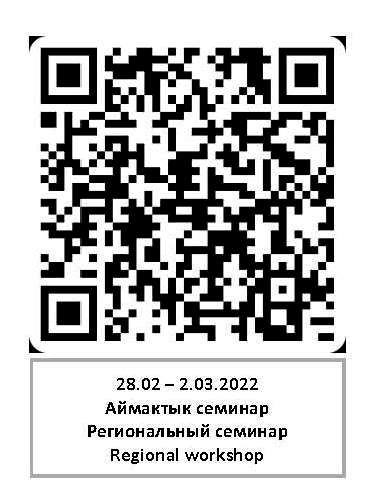 ПРОГРАММАСЫ2022-жылдын 28-февраль күнү Ош шаарында,2022-жылдын 2-мартында Бишкек шаарында. Тапшырмалар:Кыргыз Республикасынын муниципалитеттеринин арасында жергиликтүү өнүгүүгө жарандарды тартуунун ийгиликтүү механизмдерин, аспаптарын жана тажрыйбасын ар кандай кызыкдар тараптардын, анын ичинде ЭҮЖӨБОЖ Долбоорунун аракеттери менен жайылтуу;мамлекеттик органдарды, анын ичинде жергиликтүү мамлекеттик администрацияларды өнүгүү үчүн  ресурстарды натыйжалуу мобилизациялоого шарт түзгөн башкаруунун жаңы аспаптары менен камсыз кылуу;жарандарды жана жергиликтүү жамааттарды жергиликтүү өз алдынча башкарууга катышуу жана өзүнүн өнүгүү боюнча демилгелерин ишке ашыруу мүмкүнчүлүктөрү менен тааныштыруу.Убактысы Иш-аракеттер же темасыЖооптуу же баяндамачы09.30 – 10.00 Катышуучулар каттоодон өтүп, чай үстүндө баарлашат10.00 – 10.20Саламдашуу: Мамагенттик, ЖӨБ Союзу, ЭҮЖОБОЖ Долбоорунун жетекчисиСеминардын максаттары жана тапшырмалары жөнүндө маалымат берилетСаламдашуу: Мамагенттик, ЖӨБ Союзу, ЭҮЖОБОЖ Долбоорунун жетекчисиСеминардын максаттары жана тапшырмалары жөнүндө маалымат берилет10.20 – 11.35Бюджеттик процесстин ачыктыгы жана бюджеттик диалогдун мүмкүнчүлүктөрү:Онлайн-Жарандык бюджет жергиликтүү бюджеттердин ачыктыгынын аспабы катары. Жергиликтүү өнүктүрүү фондунун (LDF) тиркемесин киргизип, аны жайылтуу аркылуу жергиликтүү бюджет боюнча чечимдерди кабыл алууга жарандардын катышуусуна дем берүү.Коомдук угуулар ЖӨБ органдары менен жарандардын, анын ичинде аялдар менен аялуу топтордун ортосундагы бюджеттик диалогдун формасы катары.Катышуу бюджети: Орусия Федерациясынын тажрыйбасыЖӨБ органдары менен борбордун ортосундагы бюджеттик диалог: Латвиянын тажрыйбасыАнара АСАДОВА, Чүй облусунун Садовое ААнын жергиликтүү кеңешинин депутаты, КР Халиунгоо ГАНБАТ, Шаардык башкармалыктын долбоорлор боюнча менеджери, Улан-Батор, МонголияТУРГУНБАЙ уулу Айтибек, Көк-Жар ААнын ФЭБ жетекчиси, КРАлександр КОВАЛЕВСКИЙ, Бюджеттик чечимдер институту, РФМудите ПРИЕДЕ, Латвиянын ЖӨБ Ассоциациясынын башкы катчысы11.35 – 12.15Залдагы катышуучулардын арасынан мисалдар чогултулат. Башкаруунун улуттук деңгээли үчүн сунуштамалар даярдалатТематикалык семинардын модератору 12.15 – 13.15Түштөнүүгө тыныгуу13.15 – 14.15Жергиликтүү өнүгүүнү пландаштырууга жарандардын катышуусунун жыйынтыктары:Биргелешкен иш-аракеттерди, анын ичинде аялдардын жана аялуу топтордун муктаждыктарын пландаштыруу.Биргелешкен мониторинг жана баалоо. Демилгелүү топтордун программаларды ишке ашырууга катышуусуЖӨБдүн Мыкты тажрыйбалар порталы, “Муниципалитет” журналы жана ЖӨБ Академиясы – мыкты тажрыйбаларды жайылтуу мүмкүнчүлүгү Болот САДЫКОВ, Кара-Суу айыл өкмөтүнүн башчысы, КРДанияр КАЙНАЗАРОВ, Александровка ААнын айыл өкмөт башчысы, КРМухтар ШЕРБАЕВ, Биринчи май ААнын айыл өкмөт башчысы, КР Элина САККАРАЕВА, Долбоордун адиси, КР14.15 – 14.50Залдагы катышуучулардын арасынан мисалдар чогултулат. Башкаруунун улуттук деңгээли үчүн сунуштамалар даярдалатТематикалык семинардын модератору  (МКЖӨБМАнын өкүлү)14.50 – 15.10Чай тыным15.10 – 15.50Жергиликтүү деңгээлде социалдык өнүгүүгө салым:Кыргыз Республикасында жергиликтүү демилге жарандардын катышуусу менен жергиликтүү социалдык өнүгүүнүн ыкмасы катарыЖергиликтүү деңгээлде социалдык заказ: Казакстандын тажрыйбасыЖергиликтүү деңгээлде социалдык заказ: Кыргыз Республикасынын тажрыйбасыЭлмира АСКАРОВА, Орозобеков ААнын айыл өкмөт башчысынын орун басары, КРГульбара СУЛТАНОВА, Казакстан Республикасынын Маалымат жана коомдук өнүгүү министрлигинин Жарандык коомдун иштери боюнча комитетинин төрагасынын орун басарыАйнура КОЖОМКУЛОВА, Кара-Балта шаардык мэриясынын башкы адиси15.50 – 16.30Залдагы катышуучулардын арасынан мисалдар чогултулат. Башкаруунун улуттук деңгээли үчүн сунуштамалар даярдалатТематикалык семинардын модератору  16.30 – 17.00Семинар ишин жыйынтыктайт. Семинардын катышуучуларына жол акысына кеткен чыгымдары төлөнөт